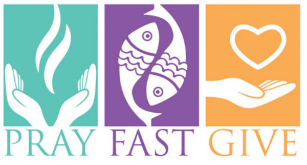 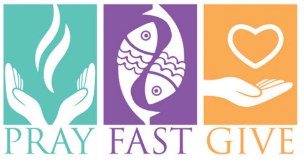 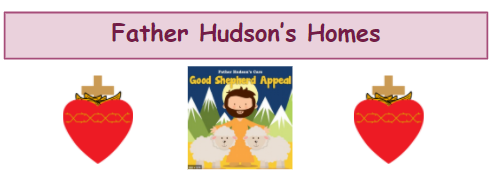 Thank you for your support or generosity.Sponsor nameAmount sponsoredMoney collectedSponsor nameAmount sponsoredMoney collected